Question 1The executives of StressFree Insurance feel that 'a majority of our employees perceive a participatory management style at StressFree'. A random sample of 200 StressFree employees is selected to test this hypothesis at the 0.05 level of significance. Ninety employees rate the management as participatory. The appropriate decision is:Select one:a. reduce the sample sizeb. do not reject the null hypothesis c. increase the sample sized. reject the null hypothesisQuestion 2Suppose the alternative hypothesis in a hypothesis test is 'the population mean is less than 60'. If the sample size is 50 and alpha = .05, the critical value of z is:Select one:a. -1.645b. -1.96c. 1.645d. 1.96Question 3Consider the following null and alternative hypotheses.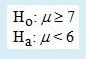 These hypotheses:Select one:a. do not reference a population parameterb. are not collectively exhaustivec. are established correctly.d. are not mutually exclusiveQuestion 4The probability of committing a Type I error is called:Select one:a. reliability b. betac. the level of significanced. the power of the testQuestion 5Suppose a researcher is testing a null hypothesis that. A random sample of n = 36 is taken resulting in a sample mean of 63 and s = 9. The observed z-value is:Select one:a. 0.22b. 1.33c. 8d. -0.22Question 6Ophelia O'Brien, Director of Consumer Credit with Auckland First Bank (AFB), monitors the default rate on personal loans at AFB member banks. One of her standards is 'no more than 5% of personal loans should be in default'. Each Friday, the default rate is calculated for a sample of 500 personal loans. Last Friday's sample contained 30 defaulted loans. Using = 0.10, the observed z-value is _______: Select one:a. 0.046b. -1.03c. -0.046d. 1.03Question 7When the rod shearing process at Newcastle Steel is 'in control' it produces rods with a mean length of 120 cm. Periodically, quality control inspectors select a random sample of 36 rods. If the mean length of sampled rods is too long or too short, the shearing process is shut down. The null hypothesis is:Select one:a. n ≠ 36b. n = 36c. µ = 120d. µ ≠ 120Question 8In performing hypothesis tests about the population mean, the population standard deviation should be used if it is known. If it is not known, which of the following statistical tests should be used?Select one:a. z-test of a population proportionb. z-test of a population meanc. t-test of a population mean d. x2-test of a population varianceQuestion 9Ophelia O'Brien, Director of Consumer Credit with Auckland First Bank (AFB), monitors the default rate on personal loans at AFB member banks. One of her standards is 'no more than 5% of personal loans should be in default'. Each Friday, the default rate is calculated for a sample of 500 personal loans. Last Friday's sample contained 38 defaulted loans. Using = 0.10, the appropriate decision is:Select one:a. reduce the sample sizeb. reject the null hypothesis c. do not reject the null hypothesisd. increase the sample sizeQuestion 10A researcher is testing a hypothesis of a single mean. The critical z-value for α =.05 and a two-tailed test is +1.96. The observed z-value from sample data is -2.11. The decision made by the researcher based on this information is to _____ the null hypothesis.Select one:a. redefineb. not rejectc. reject d. change the alternate hypothesis into.Question 11In a two-tailed hypothesis about a population mean with a sample size of 100 and alpha = 0.10, the rejection region would be:Select one:a. z -1.64 and z 1.64b. z 1.28 c. z 1.64d. z -1.28 and z 1.28Question 12The diameter of DVDs is normally distributed. Periodically, quality control inspectors at Dandenong DVDs randomly select a sample of 16 DVDs. If the mean diameter of the DVDs is too large or too small, the DVD punch is shut down for adjustment; otherwise, the punching process continues. The last sample showed a mean and standard deviation of 3.49 and 0.08 cm, respectively. Using = 0.05, the appropriate decision is _______: Select one:a. do not reject the null hypothesis and shut down the punchb. reject the null hypothesis and shut down the punchc. reject the null hypothesis and do not shut down the punchd. do not reject the null hypothesis and do shut down the punch Question 13Jennifer Cantu, Customer Services Manager at Tri-Nation Auto Insurance, monitors the claims processing time of the claims division. Each week, her staff randomly selects a sample of 60 claims and tests the null hypothesis that the 'mean processing time is 5 days or less'. Jennifer chooses a 0.05 level of significance, the critical z-value is:Select one:a. -1.645b. 1.645 c. 1.96d. -1.96Question 14A researcher has a theory that the average age of managers in a particular industry is over 35-years-old, and he wishes to prove this. The null hypothesis to conduct a statistical test on this theory would be:Select one:a. the population mean =35b. the population mean is less than or equal to 35c. the population mean is greater than or equal to 35 d. the population mean >35Question 15Consider the following null and alternative hypotheses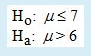 These hypotheses:Select one:a. do not reference a population parameterb. are not collectively exhaustive c. are established correctly.d. are not mutually exclusiveQuestion 16A researcher has a theory that the mean for population A is less than the mean for population B. To test this, she randomly samples 36 items from population A and determines that the sample average is 38.4. She randomly samples 64 items from population B and determines that the sample average is 44.3. The population variance for A is 72 and the population variance for B is 48.0. Alpha is .05. The observed z-value is _______.Select one:a. -5.9b. -3.56c. -5.4d. 0.54Question 17The first step in testing a hypothesis is to establish:Select one:a. a power functionb. a null hypothesis and alternative hypothesis c. an indirect hypothesisd. a non-rejection hypothesis and a rejection hypothesisQuestion 18Restaurateur Daniel Valentine is evaluating the feasibility of opening a restaurant in Richmond. The Chamber of Commerce estimates that 'Richmond families, on the average, dine out at least 3 evenings per week'. Daniel plans to test this hypothesis at the 0.01 level of significance using a random sample of 81 Richmond families. The critical z-value is __________:Select one:a. -2.33b. 2.33 c. 2.58d. -2.58Question 19Suppose you are testing the null hypothesis that a population mean is less than or equal to 80, against the alternative hypothesis that the population mean is greater than 80. If the sample size is 49 and alpha = .10, the critical value of z is:Select one:a. 1.645b. -1.645c. 1.28 d. -1.28Question 20Jennifer Cantu, Customer Services Manager at Tri-Nation Auto Insurance, monitors the claims processing time of the claims division. Each week, her staff randomly selects a sample of 64 claims and tests the null hypothesis that the 'mean processing time is 5 days or less' using a 0.10 level of significance. Last week the sample mean was 5.2 days. Assuming a population standard deviation of 0.56 days, the observed z-value is:Select one:a. 1.28b. 0.36c. 2.91d. 2.86